Early Learning Council	Facilitator: Jenna Sander   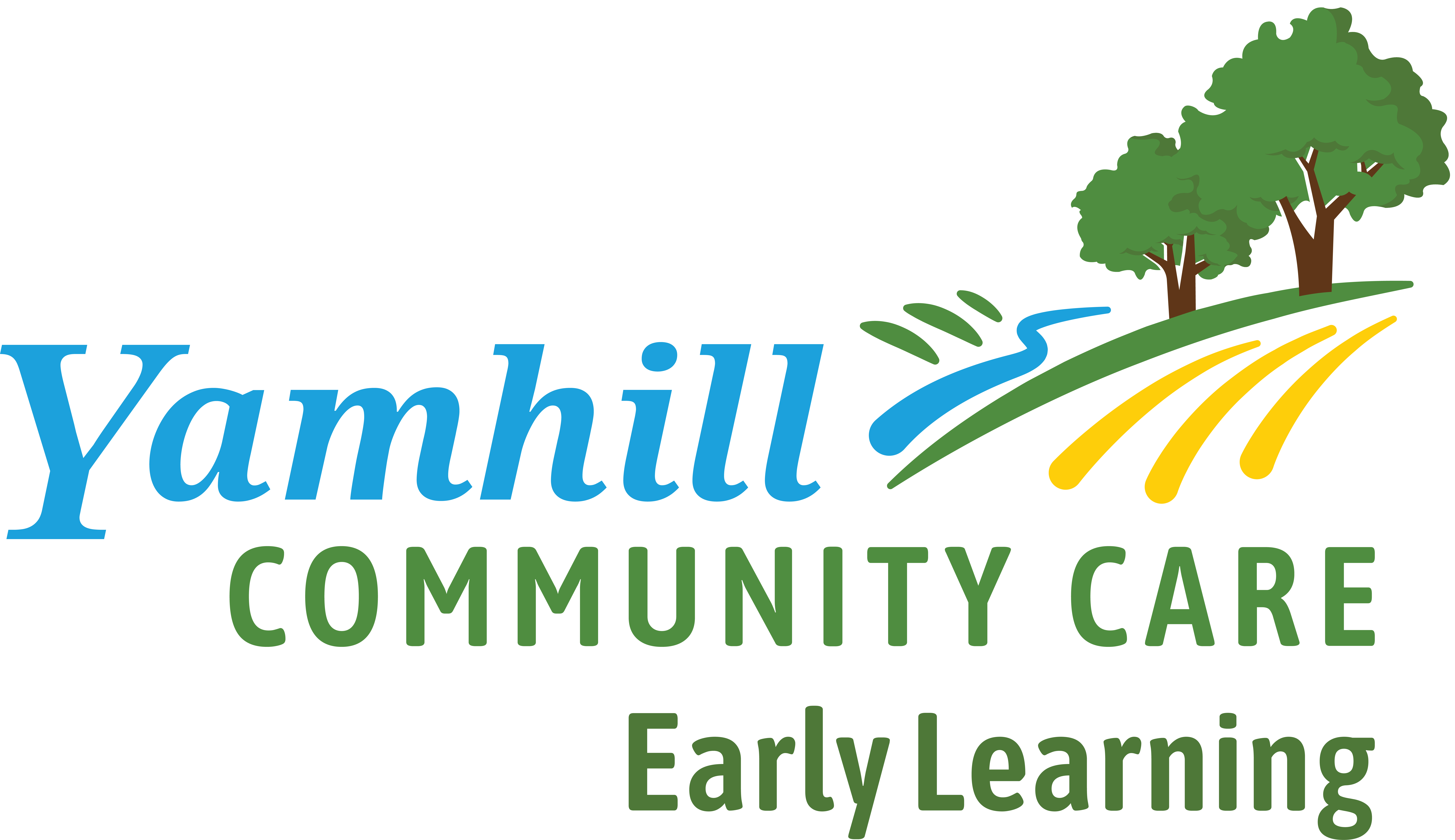 June 10, 2021	Timekeeper: Adam DeLatte4:00 P.M. – 7:00 P.M. 	Scribe: Natalie WalkerEARLY LEARNING COUNCIL: June 10, 2021AGENDA Location:Dial-In:https://zoom.us/j/95521367556 Meeting ID: 955 2136 7556Dial by your location        +1 253 215 8782 US (Tacoma)        +1 346 248 7799 US (Houston)Materials to review:Agenda Executive BriefMeeting Norms:CARECourtesy: respecting time & each otherAgenda: staying on topicRoles: taking responsibilityEvaluation: meeting the goalAction (D) Decision, (I) Informational, (P) Presentation or HandoutAction (D) Decision, (I) Informational, (P) Presentation or HandoutTimeTopic(s)Details Name4:00 P.M. 5 minutesWelcomeJenna Sanders4:05 PM15 minutesPublic Comment (I)Jenna Sanders4:20 P.M. 5 minutes Announcements& Updates (I)Action Items:Jenn Richter4:25 P.M. 5 minutesStewardship Committee (D)Action Items:Jenn Richter4:30 P.M. 15 minutesStrategic Plan Review (P)Action Items:Jenn Richter4:45 P.M. 15 minutesSmall group breakout #1 Action Items:Jenna Sanders/ Adam DeLatte/ Rubi Ramirez5:05 P.M.45 minutesLarge group share-outAction Items: Jenna Sanders5:20 P.M.Small group breakout #2Action Items:Jenna Sanders/ Adam DeLatte/ Rubi Ramirez5:40 PMLarge group share-out Action Items:Jenna Sanders5:55 PMSmall group breakoutAction Items:Jenna Sanders/ Adam DeLatte/ Rubi Ramirez6:15 PMLarge group share-out Action Items:Jenna Sanders6:30 PMSynthesisAction Items:Jenna Sanders6:45 PMItems for the Good of the OrderJenna Sanders6:55 PMMeeting FeedbackWhat worked well?What could be improved?Jenna Sanders